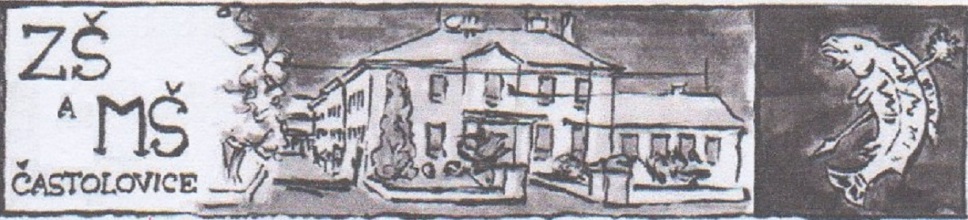 Základní škola a mateřská škola Častolovice, Komenského 209, 517 50  ČastoloviceIČO 70188874, tel.: ZŠ 494 323 004, MŠ 494 377 356, ŠJ 494 323 821www. zs-castolovice.cz, e-mail: odl@zs-castolovice.czŽádost o slovní hodnoceníNa základě § 51 odst. 4 zákona č. 561/2004 Sb. žádám Mgr. Martina Odla – ředitele Základní školy a mateřské školy Častolovice – o rozhodnutí ve věci povolení slovního hodnocení mého/mojí syna/dcery: Jméno 		____________________ Třída 		____________________ Předměty 	____________________ Školní rok 	____________________ Pololetí: 	____________________ Školního roku: 2018/2019Stvrzuji, že můj/moje syn/dcera abslovoval/a vyšetření v pedagogicko–psychologické poradně, která doporučila slovní hodnocení doporučením č.j.: ………………………………………………………………... Jméno zákonného zástupce: ____________________ Bydliště: V ____________________ dne: ____________________ Podpis:Vyjádření a podpis vyučujícího příslušného předmětu:…………………………………………………………………………...Vyjádření a podpis ředitele školy:…………………………………………………………………………...V Častolovicích dne: ____________________Mgr. Martin Odl – ředitel školy